REFERENSI:Larsen, Diane. And Freeman.  1986. Techniques and Principles in Language Teaching. Oxford: Oford University PressGUIDELINES. Juni 1991: Vol 13 No. 1. SEAMEORichards, Jack C. 1994. New ways in Teaching Speaking. Virginia: TESOL Printing.GUIDELINES, Juni 1990: Vol 12 No. 1. SEAMEO 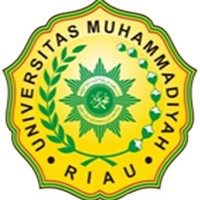 PROGRAM STUDI FISIKAUNIVERSITAS MUHAMMADIYAH RIAUFAKULTAS MATEMATIKA ILMU PENGETAHUAN ALAM DAN KESEHATANJl. KH. Ahmad Dahlan No. 88 PekanbaruTahunAkademik 2015/2016SATUAN ACARA PERKULIAHAN MATA KULIAH :BAHASA INGGRISSKS: 3DosenPengampu : SATUAN ACARA PERKULIAHAN MATA KULIAH :BAHASA INGGRISSKS: 3DosenPengampu : PERTEMUANPOKOK BAHASAN  & TIUSUB POKOK BAHASAN & TIKTEKNIK PMBELAJARANMEDIA PEMBELAJARANTUGASREFERENSI1,2CHAPTER 1# Pokok Bahasan: The Road to Deregulation* Tujuan Instruksional Umum :Mahasiswa diharapkan mampu    menjelaskan beberapa kemajuan dalam bidang komunikasi.  Reading Comprehension:Mahasiswa mampu menjawab pertanyaan yang berhubungan dengan bacaan.Language Development: Present Perfect, Simple Past, Modal VerbsMahasiswa mampu menggunakan bentuk present perfect, simple past, modal verbs.Vocabulary Mahasiswa mampu mencari makna sebuah  percakapan Mahasiswa membaca Reading Comprehension, mempelajari Strukur dan Vocabulary OHP, OHT, Papan Tulis, Kapur, KamusMahasiswa mengerjakan pertanyaan pada Reading Comprehension, Struktur dan Vocabulary1 pg. 11 pg. 51 pg 63CHAPTER 2# Pokok Bahasan:ATM : The Way to the FutureTujuan Instruksional Umum:  Mahasiswa mampu menjelaskan revolusi  yang terjadi dalam bidang multi media. Reading Comprehension:Mahasiswa mampu menjawab pertanyaan yang diajukan yang sesuai dengan Pokok Bahasan.Language Development:Active and Passive VoiceMahasiswa mampu aktif dan pasif  dalam kalimat.Vocabulary Mahasiswa mampu mengenal jenis-jenis kata dan menggunakannya dalam kalimat.Mahasiswa membaca Reading Comprehension, mempelajari Strukur dan Vocabulary OHP, OHT, Papan Tulis, Kapur, KamusMahasiswa mengerjakan pertanyaan pada Reading Comprehension, Struktur dan Vocabulary1 pg  91 pg. 131 pg. 144CHAPTER 3# Pokok Bahasan:The Information Superhighways*  Tujuan Instruksional Umum:Mahasiswa mampu menjelaskan revolusi yang terjadi dalam bidang multi media. Reading Comprehension :Mahasiswa mampu menjawab pertanyaan yang ada di dalam Pokok Bahasan. Language Development:Question TagsPresent TenseMahasiswa mengetahui pemakaian Question TagsMahasiswa mengetahui penggunaan Present TenseVocabulary:Mahasiswa mampu mengidentifikasi kosa  kata dalam British English dan American English.Mahasiswa membaca Reading Comprehension, mempelajari Strukur dan Vocabulary OHP, OHT, Papan Tulis, Kapur, KamusMahasiswa mengerjakan pertanyaan pada Reading Comprehension, Struktur dan Vocabulary1 pg. 171 pg. 201 pg 225-6CHAPTER 5 Pokok Bahasan:The Wireless SocietyTujuan Instruksional Umum:Mahasiswa mampu menjelaskan aspek-aspek yang menyebabkan munculnya masyarakat nirkabel.   Reading Comprehension:Mahasiswa mampu menjawab dan menjelaskan  teks bacaan.Language Development:ComparisonMahasiswa mampu membentuk kalimat dengan memakai struktur comparative.Linking WordsMahasiswa mampu menggunakan Linking Words untuk fungsi yang berbeda. VocabularyMahasiswa mampu menggunakan antonym. Mahasiswa membaca Reading Comprehension, mempelajari Strukur dan Vocabulary OHP, OHT, Papan Tulis, Kapur, KamusMahasiswa mengerjakan pertanyaan pada Reading Comprehension, Struktur dan Vocabulary1 pg. 331 pg. 381 pg. 397CHAPTER 6# Pokok Bahasan:Telecom Operators on the move.Tujuan Instruksional Umum:Mampu menjelaskan  kemaknawian sebuah operator telekomunikasi dalam suatu kawasan. Reading Comprehension:Mahasiswa mampu menjawab pertanyaan yang berhubungan dengan bacaan.Language Development:Present continuous and Simple presentMahasiswa mampu menggunakan bentuk present continuous and simple present.VocabularyMahasiswa mampu mengidentifikasikan bentuk prefixes and suffixesMahasiswa membaca Reading Comprehension, mempelajari Strukur dan Vocabulary OHP, OHT, Papan Tulis, Kapur, KamusMahasiswa mengerjakan pertanyaan pada Reading Comprehension, Struktur dan Vocabulary1 pg. 411 pg. 451 pg. 468Ujian Tengah semesterUjian Tengah semesterUjian Tengah semesterUjian Tengah semesterUjian Tengah semesterUjian Tengah semester9CHAPTER 7# Pokok Bahasan:The Business of TelecommunicationsTujuan Instruksi Umum:Mahasiswa mampu menjelaskan beberapa perusahaan multinasional dalam bidang telekomunikasi.Reading ComprehensionMahasiswa mampu menjawab pertanyaan yang   berhubungan dengan bacaan.Language DevelopmentAdjective dan Avderb Mahasiswa mampu membedakan pemakaian adjective and adverb Vocabulary Mahasiswa mampu memahami kosa kata dalam  bisnis telekomunikasi.Mahasiswa membaca Reading Comprehension, mempelajari Strukur dan Vocabulary OHP, OHT, Papan Tulis, Kapur, KamusMahasiswa mengerjakan pertanyaan pada Reading Comprehension, Struktur dan Vocabulary1 pg. 491 pg. 531 pg. 5410CHAPTER 8# Pokok Bahasan:Meeting The CustomerTujuan Instruksi Umum:Mahasiswa mampu menjelaskan jenis-jenis pelanggan telekomunikasi dilihat dari beberapa ukuran yang berbeda.Reading ComprehensionMahasiswa mampu menjawab pertanyaan yang berhubungan dengan bacaan.Language DevelopmentConditional SentencesMahasiswa mampu membedakan dan membuat jenis-jenis kalimat pengandaian VocabularyMahasiswa mampu membuat suatu frase.Mahasiswa membaca Reading Comprehension, mempelajari Strukur dan Vocabulary OHP, OHT, Papan Tulis, Kapur, KamusMahasiswa mengerjakan pertanyaan pada Reading Comprehension, Struktur dan Vocabulary1 pg. 571 pg. 611 pg. 6311CHAPTER 9# Pokok Bahasan:Telecomunications in the developing world.Tujuan Instruksi Umum:Mampu menjelaskan kemaknawiannya bidang telekomunikasi bagi negara-negara yang sedang berkembang.Reading Comprehension Mahasiswa mampu menjawab pertanyaan yang       berhubungan dengan bacaan.Language Development Stress and Words sets   Mahasiswa mampu mengucapkan kata-kata    dalam bahasa Inggris dengan baik dan benar.   Mahasiswa mampu membentuk kata-kata    sesuai dengan jenis katanya.  Vocabulary   Mahasiswa mampu menuliskan kata-kata yang    berhubungan dengan Countries and   NationalitiesMahasiswa membaca Reading Comprehension, mempelajari Strukur dan Vocabulary OHP, OHT, Papan Tulis, Kapur, KamusMahasiswa mengerjakan pertanyaan pada Reading Comprehension, Struktur dan Vocabulary1 pg 651 pg. 691 pg. 7012CHAPTER 10# Pokok Bahasan:Telecoms and SocietyTujan Instruksi Umum:Mahasiswa mampu menjelaskan dampak telekomunikasi global terhadap suatu masyarakat.Reading Comprehension Mahasiswa mampu menjawab pertanyaan yang    berhubungan dengan bacaan.Language Development Phrasal Verb   Mahasiswa mampu mencari padan kata yang    sesuai untuk membentuk suatu phrasal verb VocabularyMahasiswa mampu mengerti kata-kata baru dalam bahasa InggrisMahasiswa membaca Reading Comprehension, mempelajari Strukur dan Vocabulary OHP, OHT, Papan Tulis, Kapur, KamusMahasiswa mengerjakan pertanyaan pada Reading Comprehension, Struktur dan Vocabulary1 pg. 731 pg. 771 pg. 7913CHAPTER 11      REVIEW  1Tujuan Instruksional Umum:Mahasiswa mampu menjelaskan ulang materi bacaan, perbendaharaan kata dan tata bahasa yang di bahas dalam minggu 1 – 614 dan 15CHAPTER 12      REVIEW 2Tujuan Instruksional Umum:Mahasiswa mampu menjelaskan ulang semua jenis bahasan yang ada di dalam minggu 7 - 1216Ujian Akhir SemesterUjian Akhir SemesterUjian Akhir SemesterUjian Akhir SemesterUjian Akhir SemesterUjian Akhir Semester